Žiadosť o zabezpečenie sociálnej služby počas odľahčovacej službypodľa § 54 zákona č. 448/2008 Z. z. o sociálnych službách a o zmene a doplnení zákona                      č. 455/1991 Zb. o živnostenskom podnikaní (živnostenský zákon) v znení neskorších predpisov (ďalej ako „zákon o sociálnych službách“)K žiadosti je potrebné priložiť:kópiu komplexného posudku opatrovanej osoby vydaného príslušným úradom práce, sociálnych vecí a rodiny na účely kompenzácie sociálnych dôsledkov ťažkého zdravotného postihnutia, v ktorom je uvedený stupeň odkázanosti fyzickej osoby na pomoc inej fyzickej osoby,kópiu právoplatného rozhodnutia alebo potvrdenie príslušného úradu práce, sociálnych vecí a rodiny o tom, že osoba, ktorá opatruje, spĺňa podmienky na poskytovanie peňažného príspevku na opatrovanie,kópiu právoplatného rozsudku súdu (ak bol vydaný) o ustanovení opatrovníka, ak má opatrovaná osoba súdom obmedzenú spôsobilosť na právne úkony.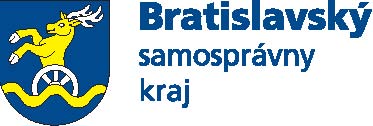 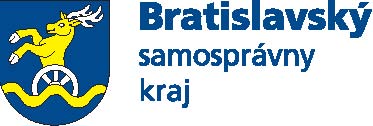 pečiatka podateľne BSKMeno a priezvisko fyzickej osoby, ktorá opatruje fyzickú osobu s ťažkým zdravotným postihnutím  (ďalej „osoba, ktorá opatruje“) :  Adresa trvalého pobytu: Telefónne číslo:  Email: Meno a priezvisko fyzickej osoby s ťažkým zdravotným postihnutím, ktorej sa má poskytovať sociálna služba v ZSS (ďalej „opatrovaná osoba“):Rodné číslo, ak je pridelené:Dátum narodenia:  Adresa trvalého pobytu:  Rodinný stav:  Požadovaný termín poskytovania sociálnej  služby:  Od: Do: Forma sociálnej služby: (vyznačte symbolom „X“)AmbulantnáTýždenná CeloročnáForma sociálnej služby: (vyznačte symbolom „X“)AmbulantnáTýždenná CeloročnáForma sociálnej služby: (vyznačte symbolom „X“)AmbulantnáTýždenná CeloročnáZákonný zástupca opatrovanej osoby alebo opatrovník opatrovanej osoby, ak má táto osoba súdom obmedzenú spôsobilosť na právne úkony:Meno a priezvisko: Adresa: Telefónne číslo: Email:Zákonný zástupca opatrovanej osoby alebo opatrovník opatrovanej osoby, ak má táto osoba súdom obmedzenú spôsobilosť na právne úkony:Meno a priezvisko: Adresa: Telefónne číslo: Email:Zákonný zástupca opatrovanej osoby alebo opatrovník opatrovanej osoby, ak má táto osoba súdom obmedzenú spôsobilosť na právne úkony:Meno a priezvisko: Adresa: Telefónne číslo: Email:Súhlas s poskytnutím osobných údajov poskytovateľovi sociálnej služby v ktorom sa bude opatrovanej osobe sociálna služba poskytovať a čestné vyhlásenie o pravdivosti a úplnosti údajov uvedených v žiadosti:Udeľujem súhlas so spracúvaním osobných údajov poskytnutých Úradu Bratislavského samosprávneho kraja, Sabinovská 16, 820 05 Bratislava v zmysle zákona č. 18/2018 Z. z. o ochrane osobných údajov a o zmene a doplnení niektorých zákonov, vybranému poskytovateľovi sociálnej služby pre účely zabezpečenia sociálnej služby. Súhlas bol udelený dobrovoľne a bez nátlaku a môže byť kedykoľvek odvolaný. Poznámka: Ak sa domnievate, že spracúvanie osobných údajov je nezákonné, môžete podať sťažnosť na Úrad na ochranu osobných údajov Slovenskej republiky (adresa: Hraničná 12, 820 07 Bratislava, e-mail: statny.dozor@pdp.gov.sk).Vyhlasujem, že všetky údaje v tejto žiadosti som uviedol/a podľa skutočnosti. Som si vedomý/á toho, že nepravdivé údaje by mali za následok prípadné požadovanie náhrady vzniknutej škody, eventuálne i trestné stíhanie a skončenie pobytu u poskytovateľa sociálnej služby. Vyhlasujem, že osobné údaje uvedené v tejto žiadosti sú uvedené so súhlasom dotknutých osôb.V                                               dňa 												                                                                                        vlastnoručný podpis osoby, ktorá opatruje                              vlastnoručný podpis opatrovanej osoby                                                                                                            (zákonného zástupcu alebo opatrovníka) Súhlas s poskytnutím osobných údajov poskytovateľovi sociálnej služby v ktorom sa bude opatrovanej osobe sociálna služba poskytovať a čestné vyhlásenie o pravdivosti a úplnosti údajov uvedených v žiadosti:Udeľujem súhlas so spracúvaním osobných údajov poskytnutých Úradu Bratislavského samosprávneho kraja, Sabinovská 16, 820 05 Bratislava v zmysle zákona č. 18/2018 Z. z. o ochrane osobných údajov a o zmene a doplnení niektorých zákonov, vybranému poskytovateľovi sociálnej služby pre účely zabezpečenia sociálnej služby. Súhlas bol udelený dobrovoľne a bez nátlaku a môže byť kedykoľvek odvolaný. Poznámka: Ak sa domnievate, že spracúvanie osobných údajov je nezákonné, môžete podať sťažnosť na Úrad na ochranu osobných údajov Slovenskej republiky (adresa: Hraničná 12, 820 07 Bratislava, e-mail: statny.dozor@pdp.gov.sk).Vyhlasujem, že všetky údaje v tejto žiadosti som uviedol/a podľa skutočnosti. Som si vedomý/á toho, že nepravdivé údaje by mali za následok prípadné požadovanie náhrady vzniknutej škody, eventuálne i trestné stíhanie a skončenie pobytu u poskytovateľa sociálnej služby. Vyhlasujem, že osobné údaje uvedené v tejto žiadosti sú uvedené so súhlasom dotknutých osôb.V                                               dňa 												                                                                                        vlastnoručný podpis osoby, ktorá opatruje                              vlastnoručný podpis opatrovanej osoby                                                                                                            (zákonného zástupcu alebo opatrovníka) Súhlas s poskytnutím osobných údajov poskytovateľovi sociálnej služby v ktorom sa bude opatrovanej osobe sociálna služba poskytovať a čestné vyhlásenie o pravdivosti a úplnosti údajov uvedených v žiadosti:Udeľujem súhlas so spracúvaním osobných údajov poskytnutých Úradu Bratislavského samosprávneho kraja, Sabinovská 16, 820 05 Bratislava v zmysle zákona č. 18/2018 Z. z. o ochrane osobných údajov a o zmene a doplnení niektorých zákonov, vybranému poskytovateľovi sociálnej služby pre účely zabezpečenia sociálnej služby. Súhlas bol udelený dobrovoľne a bez nátlaku a môže byť kedykoľvek odvolaný. Poznámka: Ak sa domnievate, že spracúvanie osobných údajov je nezákonné, môžete podať sťažnosť na Úrad na ochranu osobných údajov Slovenskej republiky (adresa: Hraničná 12, 820 07 Bratislava, e-mail: statny.dozor@pdp.gov.sk).Vyhlasujem, že všetky údaje v tejto žiadosti som uviedol/a podľa skutočnosti. Som si vedomý/á toho, že nepravdivé údaje by mali za následok prípadné požadovanie náhrady vzniknutej škody, eventuálne i trestné stíhanie a skončenie pobytu u poskytovateľa sociálnej služby. Vyhlasujem, že osobné údaje uvedené v tejto žiadosti sú uvedené so súhlasom dotknutých osôb.V                                               dňa 												                                                                                        vlastnoručný podpis osoby, ktorá opatruje                              vlastnoručný podpis opatrovanej osoby                                                                                                            (zákonného zástupcu alebo opatrovníka) 